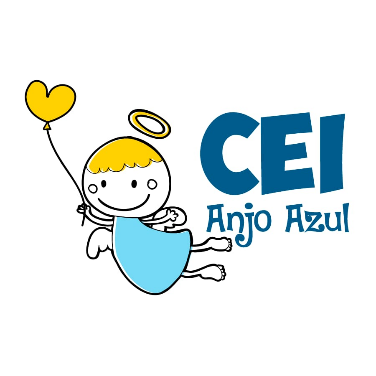 CENTRO DE EDUCAÇÃO INFANTIL ANJO AZULRua 31 de Março/nº 1508Lacerdópolis – SCCEP: 89660 000 Fone: (49) 3552 0279Coordenadora; Marizane Dall’OrsolettaE mail: ceianjoazullacerdopolis@gmail.comBlog: www.ceianjoazul.blogspot.comProfessoras: Andressa e FernandaProf. Auxiliar: Ana Cristina Carga horária: 15 horas semanais (plataforma/grupo WhatsApp)PRÉ II FIQUEM EM CASA...APROVEITEM SEU TEMPO, ESTUDEM E BRINQUEMSUGESTÕES DE EXPERIÊNCIAS DE APRENDIZAGEMOBS: Os pais que quiserem, podem postar em suas redes sociais as crianças realizando as atividades/experiências. São experiências de aprendizagens que poderão ser repetidas durante o período. Aproveite cada momento com seus filhos. “Família e escola: uma parceria de sucesso!”Nossa proposta essa semana para nossas crianças é o JOGO HEURÍSTICO.O que é? O jogo heurístico é uma atividade de jogo na qual as crianças interagem com diferentes tipos de objetos, formas e materiais.Tem múltiplos benefícios: Desenvolve capacidades cognitivas: compreender, relacionar, conhecer…Incentiva a manipulação e a criatividade das crianças.Favorece as capacidades perceptivas: visão, audição, tato, olfato, paladar…Tem benefícios corporais: desenvolvimento da motricidade grossa e fina.Ajuda a tomar consciência das leis da natureza (gravidade e equilíbrio).Ao praticar a seleção e discriminação entre categorias de objetos diferentes, estabelecem a base do pensamento matemático.Oferece benefícios afetivos: desfrutar, valorizar, querer…Também tem vantagens sociais: colaborar, compartilhar…Qual material utilizar? O material utilizado, neste jogo, deve estar formado, exclusivamente, por objetos naturais (elementos da natureza, papel, madeira, papelão, rolhas, etc) e um recipiente também natural (de madeira, palha, fibras naturais, papelão, etc) como o qual a criança pode transportar, transferir, classificar, etc… os materiais durante a sessão de jogo.  Que tal preparar o jogo heurístico para sua criança essa semana? Temos certeza que ela vai adorar, se divertir e fazer muitas descobertas.